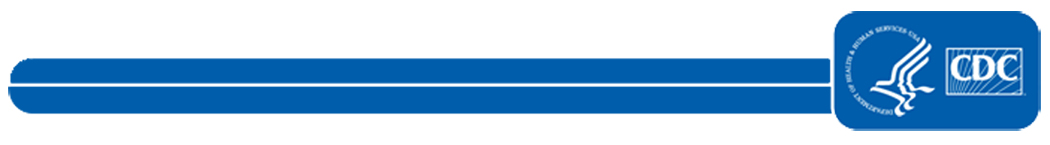 This document is no longer available. For updated information, please visit the
NHSN Home page. 